Talent Acquisition Programs Branch Recruiting Pilot Project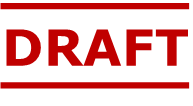 Recruiting Event Feedback SurveyThank you for attending the [insert recruiting event name] on [insert date]! The Census Bureau recruitment team had the opportunity to interact with you at this event, and we are looking to gather feedback from you on your experience. Your feedback is valuable to us and is confidential and anonymous. Thank you in advance for your participation!OMB Control Number: 0690-0030; Exp date: 07/31/2020Privacy NoticeThe authority for the collection of this information is provided under 5 U.S.C. 3301 and 1402. The purpose of collecting this information is evaluate our recruitment program at the U.S. Census Bureau. Your information will only be shared with Census Bureau staff for work-related purposes as per the Privacy Act (5 U.S.C 552a). Providing the information requested implies consent for the purposes stated.  Your information is secured by strictly adhering to the provisions of the Privacy Act, and other regulations and policies to protect the privacy and confidentiality of the information.  Additionally, Census Bureau information technology systems also employ standard security controls issued by the National Institute of Standards and Technology (NIST) including special publications 800-53, 800-63, 800-37, etc. to protect your information. We estimate that completing the registration questionnaire will take 5 minutes on average. Send comments regarding this burden estimate or any other aspect of this collection​ of information, including suggestions for reducing this burden, to U.S. Department of​ Commerce, U.S. Census Bureau, Human Resources Division, Talent Acquisition Programs Branch, 4600 Silver Hill Road, Washington, DC 20233. This collection has been approved by the Office of Management and Budget (OMB). The eight-digit OMB approval number that appears at the upper right of the form or login screen confirms this approval. If this number were not displayed, we could not conduct this survey.The Census Bureau recruiter explained the available roles to me in a clear and understandable manner. Please select from the options belowStrongly AgreeAgree Neither Agree or DisagreeDisagreeStrongly DisagreeWhat information would you have liked to receive to better understand the roles at Census? Please provide your response below (If respondent selects “Neither Agree or Disagree”, “Disagree”, or “Strongly Disagree” in the previous question they are prompted to answer this question, otherwise they skip to question 4)I understand what I need to do to apply for positions at the Census Bureau. Please select from the options belowStrongly AgreeAgree Neither Agree or DisagreeDisagreeStrongly DisagreeWhat information would be helpful to understand the application process? Please provide your response below (If respondent selects “Neither Agree or Disagree”, “Disagree”, or “Strongly Disagree” in the previous question they are prompted to answer this question, otherwise they skip to question 9)Are you planning to apply to positions at the Census Bureau?YesNoIn a few short sentences, please explain why you would not like to apply positions at the Census Bureau? Please provide your response below (If respondent selects “No” in the previous question they are prompted to answer this question, otherwise they skip to question 11)In a few short sentences, please provide feedback on how we can improve the overall experience in the future. Please provide your response below